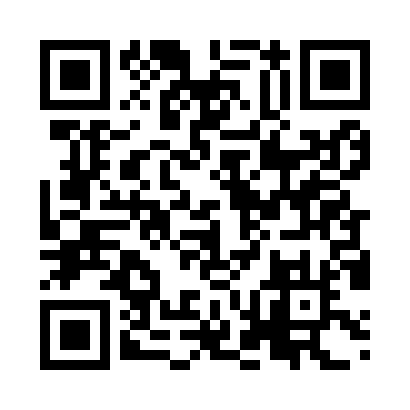 Prayer times for Caetanopolis, BrazilWed 1 May 2024 - Fri 31 May 2024High Latitude Method: NonePrayer Calculation Method: Muslim World LeagueAsar Calculation Method: ShafiPrayer times provided by https://www.salahtimes.comDateDayFajrSunriseDhuhrAsrMaghribIsha1Wed4:586:1311:553:115:366:472Thu4:596:1311:553:115:366:463Fri4:596:1411:543:105:356:464Sat4:596:1411:543:105:356:455Sun4:596:1411:543:095:346:456Mon4:596:1511:543:095:346:457Tue5:006:1511:543:095:336:448Wed5:006:1511:543:085:336:449Thu5:006:1611:543:085:326:4310Fri5:016:1611:543:085:326:4311Sat5:016:1611:543:085:316:4312Sun5:016:1711:543:075:316:4313Mon5:016:1711:543:075:316:4214Tue5:026:1811:543:075:306:4215Wed5:026:1811:543:075:306:4216Thu5:026:1811:543:065:306:4117Fri5:026:1911:543:065:296:4118Sat5:036:1911:543:065:296:4119Sun5:036:2011:543:065:296:4120Mon5:036:2011:543:065:286:4121Tue5:046:2011:543:055:286:4122Wed5:046:2111:543:055:286:4023Thu5:046:2111:543:055:286:4024Fri5:046:2111:553:055:286:4025Sat5:056:2211:553:055:276:4026Sun5:056:2211:553:055:276:4027Mon5:056:2311:553:055:276:4028Tue5:066:2311:553:055:276:4029Wed5:066:2311:553:055:276:4030Thu5:066:2411:553:055:276:4031Fri5:076:2411:553:055:276:40